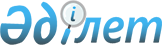 Мәслихаттың 2017 жылғы 30 наурыздағы № 96 "Әлеуметтік көмек көрсетудің, оның мөлшерлерін белгілеудің және мұқтаж азаматтардың жекелеген санаттарының тізбесін айқындаудың қағидаларын бекіту туралы" шешіміне өзгерістер енгізу туралы
					
			Күшін жойған
			
			
		
					Қостанай облысы Арқалық қаласы мәслихатының 2020 жылғы 7 ақпандағы № 299 шешімі. Қостанай облысының Әділет департаментінде 2020 жылғы 7 ақпанда № 8959 болып тіркелді. Күші жойылды - Қостанай облысы Арқалық қаласы мәслихатының 2020 жылғы 18 тамыздағы № 337 шешімімен
      Ескерту. Күші жойылды - Қостанай облысы Арқалық қаласы мәслихатының 18.08.2020 № 337 шешімімен (алғашқы ресми жарияланған күнінен бастап күнтізбелік он күн өткен соң қолданысқа енгізіледі).
      "Қазақстан Республикасындағы жергілікті мемлекеттік басқару және өзін-өзі басқару туралы" 2001 жылғы 23 қаңтардағы Қазақстан Республикасы Заңының 6-бабына сәйкес Арқалық қалалық мәслихаты ШЕШІМ ҚАБЫЛДАДЫ:
      1. Мәслихаттың "Әлеуметтік көмек көрсетудің, оның мөлшерлерін белгілеудің және мұқтаж азаматтардың жекелеген санаттарының тізбесін айқындаудың қағидаларын бекіту туралы" 2017 жылғы 30 наурыздағы № 96 шешіміне (2017 жылғы 12 мамырда Қазақстан Республикасының нормативтік құқықтық актілерді эталондық бақылау банкінде жарияланған, Нормативтік құқықтық актілерді мемлекеттік тіркеу тізілімінде № 7010 болып тіркелген) мынадай өзгерістер енгізілсін:
      көрсетілген шешіммен бекітілген Әлеуметтік көмек көрсетудің, оның мөлшерлерін белгілеудің және мұқтаж азаматтардың жекелеген санаттарының тізбесін айқындаудың қағидаларында:
      2-тармақтың 3) тармақшасы алынып тасталсын;
      3-тармақ жаңа редакцияда жазылсын:
      "3. Осы Қағидалардың мақсаттары үшін әлеуметтік көмек ретінде жергілікті атқарушы органның мұқтаж азаматтардың жекелеген санаттарына (бұдан әрі – алушылар) өмірлік қиын жағдай туындаған жағдайда, сондай-ақ мереке күніне ақшалай нысанда көрсететін көмегі түсініледі.";
      5-тармақ жаңа редакцияда жазылсын:
      "5. Жеңіс күні – 9 мамыр мереке күні болып табылады.";
      7-тармақтың бірінші абзацы жаңа редакцияда жазылсын:
      "7. Біржолғы әлеуметтік көмек өмірлік қиын жағдайға тап болған келесі азаматтарға, сондай-ақ мереке күніне азаматтардың жекелеген санаттарына:";
      7-тармақтың 9) тармақшасы жаңа редакцияда жазылсын:
      "9) Ұлы Отан соғысының қатысушылары мен мүгедектеріне жеңілдіктер мен кепілдіктер жағынан теңестірілген адамдарға, соғыс қатысушыларына жеңілдіктер мен кепілдіктер жөнінен теңестірілген адамдардың басқа санаттарына, сондай-ақ 1941 жылғы 22 маусымнан бастап 1945 жылғы 9 мамыр аралығында кемінде алты ай жұмыс iстеген (әскери қызмет өткерген) және Ұлы Отан соғысы жылдарында тылдағы жанқиярлық еңбегi мен мiнсiз әскери қызметі үшін бұрынғы Кеңестік Социалистік Республикалар Одағының ордендерiмен және медальдарымен марапатталмаған адамдарға, Ұлы Отан соғысындағы Жеңіс күніне орай, табыстарды есептемегенде, 5 айлық есептік көрсеткіш мөлшерінде көрсетіледі.";
      7-тармақтың 10) тармақшасы алынып тасталсын;
      12-тармақ жаңа редакцияда жазылсын:
      "12. Мереке күнiне әлеуметтiк көмек алушылардан өтiнiштер талап етiлмей уәкiлеттi ұйымның не өзге де ұйымдардың ұсынымы бойынша жергілікті атқарушы орган бекiтетін тiзiм бойынша көрсетiледi.";
      14-тармақ жаңа редакцияда жазылсын:
      "14. Өмiрлiк қиын жағдай туындаған кезде әлеуметтiк көмек алу үшiн өтініш беруші өзiнiң немесе отбасының атынан уәкiлеттi органға немесе ауыл, ауылдық округ әкіміне өтiнiшті мынадай құжаттармен қоса:
      1) жеке басын куәландыратын құжатты;
      2) тұрақты тұрғылықты жерi бойынша тіркелгенін растайтын құжатты;
      3) Үлгілік қағидалардың 1-қосымшасына сәйкес адамның (отбасының) құрамы туралы мәлiметтердi;
      4) осы Қағидалардың 7-тармағының 4), 5), 6) тармақшаларында көрсетілген адамдардың (отбасы мүшелерiнiң) табыстары туралы мәлiметтердi;
      5) өмiрлiк қиын жағдайдың туындағанын растайтын актiнi және/немесе құжатты ұсынады.".
      2. Осы шешім алғашқы ресми жарияланған күнінен кейін күнтізбелік он күн өткен соң қолданысқа енгізіледі.
					© 2012. Қазақстан Республикасы Әділет министрлігінің «Қазақстан Республикасының Заңнама және құқықтық ақпарат институты» ШЖҚ РМК
				
      Сессия төрағасы 

А. Ахметжанов

      Арқалық қалалық маслихатының хатшысы 

Г. Елтебаева
